Bloque de materias específicas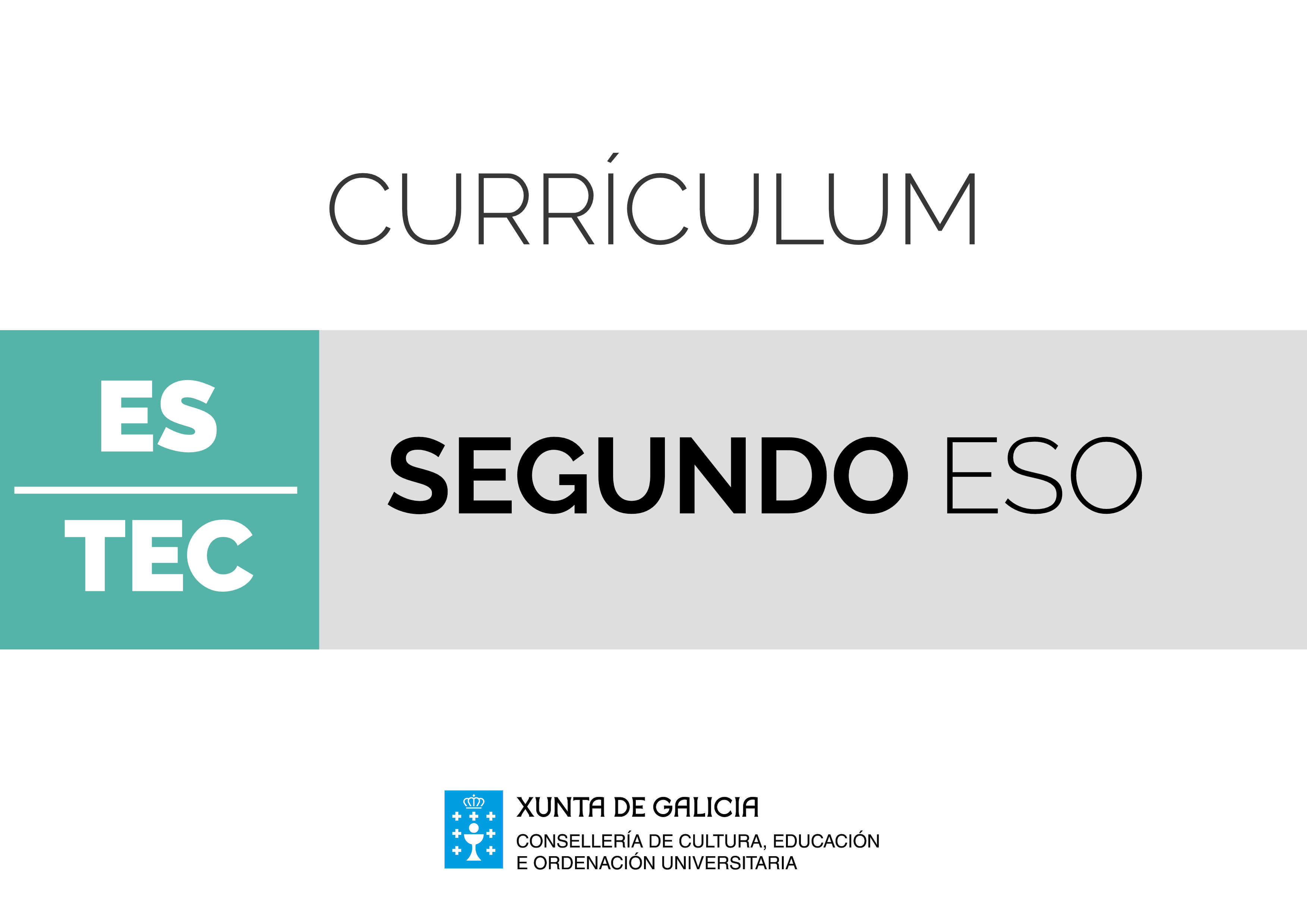 TecnoloxíaIntroduciónA tecnoloxía desenvolve un papel fundamental na sociedade actual, porque proporciona un conxunto de coñecementos e de técnicas que permiten satisfacer as necesidades individuais e colectivas. Neste sentido, a tecnoloxía achégalle ao currículo a capacidade de analizar e redeseñar a relación entre os dispositivos tecnolóxicos e as necesidades sociais, ámbito no que a innovación e a condición de inmediata que lle son propias dotan esta materia dunha grande relevancia educativa. Na resolución de problemas tecnolóxicos conxúganse, ademais da innovación, elementos como o traballo en equipo ou o carácter emprendedor, que son imprescindibles para formar unha cidadanía autónoma e competente. Ademais, o coñecemento da tecnoloxía proporciona unha imprescindible perspectiva científico-tecnolóxica sobre a necesidade de construír unha sociedade sustentable, formada por unha cidadanía crítica con respecto ao que acontece arredor dela.A materia de Tecnoloxía trata de lograr os seus fins abordando un amplo conxunto de temas ao longo do primeiro ciclo de educación secundaria obrigatoria. O bloque de "Proceso de resolución de problemas tecnolóxicos" trata o desenvolvemento de habilidades e métodos para identificar as necesidades, formular solucións aos problemas técnicos, e proxectar e construír os obxectos que os resolven. Este bloque é transversal con respecto á materia e constitúe o eixe principal do seu desenvolvemento. No bloque de "Expresión e comunicación técnica" apréndese a interpretar e producir documentos técnicos, para o que se deben adquirir técnicas básicas de debuxo e de manexo de programas de deseño gráfico. Ao longo do ciclo, os documentos deben evolucionar de simples a complexos, ao tempo que se introducen as tecnoloxías da información e da comunicación para elaborar proxectos técnicos. O bloque de "Materiais de uso técnico" trata as características, as propiedades e as aplicacións dos materiais técnicos como as técnicas de traballo con ferramentas e máquinas, e os comportamentos relacionados co traballo cooperativo e cos hábitos de seguridade e saúde. O bloque de "Máquinas e sistemas" introduce as forzas que soporta unha estrutura, os esforzos aos que están sometidos os elementos que a configuran, e o funcionamento dos operadores básicos para a transmisión e a transformación do movemento, aspectos fundamentais das máquinas. Ademais, tamén se tratan os fenómenos e os dispositivos asociados á electricidade, a forma de enerxía máis utilizada nas máquinas e nos sistemas de control. Finalmente, o bloque de "Tecnoloxías da información e da comunicación" é necesario para aprender a utilizar eficientemente as ferramentas dixitais, dominio que debe facilitar as aprendizaxes recollidas nos bloques anteriores. Nesta etapa trátase de usar os equipamentos informáticos de xeito seguro para deseñar, elaborar e comunicar os proxectos técnicos, sen esquecer que na sociedade actual é necesaria unha formación adecuada no uso das ferramentas de procura, intercambio e publicación de información.No conxunto dos bloques desta materia, en resumo, intégranse coñecementos de carácter matemático e científico, polo que un enfoque interdisciplinar favorecerá a conexión con outras materias e mesmo con diversos temas de actualidade. Desde o punto de vista metodolóxico, o ensino desta materia require que se realicen proxectos nos que se traballe en equipo para resolver problemas tecnolóxicos que permitan explorar e formalizar o deseño, a produción, a avaliación ou a mellora de produtos relevantes desde o punto de vista tecnolóxico e social. Trátase de aprender a identificar e a seleccionar solucións aos problemas técnicos, a realizar cálculos e estimacións, e a planificar a realización de actividades de deseño, de montaxe e de verificación das características dos prototipos, contextos de aprendizaxe nos que son importantes a iniciativa, a colaboración e o respecto polas normas de seguridade, e nos que as tecnoloxías da información e da comunicación son ferramentas imprescindibles para a busca de información, para a elaboración de documentos ou de planos, para a realización de simulacións e de cálculos técnicos e económicos, e para a presentación ou a publicación de resultados.No ensino da tecnoloxía resulta adecuado, xa que logo, reflexionar e traballar en grupo procurando solucións a problemas nos que se poidan aplicar os coñecementos adquiridos, e buscar información adicional, se se require, para fomentar o espírito emprendedor. A contribución da materia de Tecnoloxía ao desenvolvemento das competencias clave dependerá en grande medida do tipo de actividades seleccionado; é dicir, da metodoloxía empregada. Neste sentido, a comunicación lingüística desenvolverase na medida en que o alumnado adquira e utilice adecuadamente vocabulario tecnolóxico, elabore informes técnicos, explique conceptos ou elabore e expoña información. A competencia matemática e as competencias básicas en ciencia e tecnoloxía, principais competencias que se desenvolven nesta materia, poden alcanzarse calculando magnitudes e parámetros, e aplicando técnicas de medición e de análise gráfica no contexto do proceso de resolución técnica de problemas, ou construíndo obxectos e verificando o seu funcionamento, competencias que tamén se favorecen utilizando ferramentas e máquinas, analizando procesos e sistemas tecnolóxicos ou mediante a análise e a valoración das repercusións ambientais da actividade tecnolóxica. A competencia dixital desenvolverase co emprego constante das tecnoloxías da información e da comunicación para procurar e almacenar información, para obter e presentar datos, e para simular circuítos, sistemas e procesos tecnolóxicos, ou para controlar e programar sistemas automáticos.Para que o alumnado poida aprender a aprender, as actividades deben permitir que tome decisións cun certo grao de autonomía, que organice o proceso da propia aprendizaxe, e que aplique o aprendido a situacións cotiás das que poida avaliar os resultados. Do mesmo xeito, as competencias sociais e cívicas alcanzaranse procurando que o alumnado traballe en equipo, interactúe con outras persoas e con grupos de forma democrática e respecte a diversidade e as normas, e tamén mediante a análise da interacción entre o desenvolvemento tecnolóxico e os cambios socioeconómicos e culturais que produce.O sentido de iniciativa e espírito emprendedor conséguese nesta materia a través do deseño, da planificación e da xestión de proxectos tecnolóxicos ao transformar as ideas propias en dispositivos, circuítos ou sistemas. E a conciencia e as expresións culturais reflíctense na análise da influencia dos fitos tecnolóxicos en distintas culturas e no seu desenvolvemento e progreso.En función da vixencia e da utilidade dos aspectos que trata a Tecnoloxía, esta materia ofrece, sen dúbida, un inmenso potencial para axudar a comprender o contorno social e tecnolóxico e para desenvolver un conxunto de competencias relacionadas tanto co contexto profesional como coa participación cidadá e co desenvolvemento persoal.Tecnoloxía. 1º ciclo de ESO, 2º cursoTecnoloxía. 1º ciclo de ESO, 2º cursoTecnoloxía. 1º ciclo de ESO, 2º cursoObxectivosContidosCriterios de avaliaciónEstándares de aprendizaxeCompetencias ClaveBloque 1. Proceso de resolución de problemas tecnolóxicosBloque 1. Proceso de resolución de problemas tecnolóxicosBloque 1. Proceso de resolución de problemas tecnolóxicosabfghlB1.1. Fases do proxecto tecnolóxico. A tecnoloxía como resposta ás necesidades humanas.B1.2. Deseño de prototipos ou maquetas para resolver problemas técnicos.B1.1. Identificar e describir as etapas necesarias para a creación dun produto tecnolóxico desde o seu deseño ata a súa comercialización. TEB1.1.1. Deseña un prototipo que dá solución a un problema técnico sinxelo, mediante o proceso de resolución de problemas tecnolóxicos. CCLCMCCTCDCAACSCCSIEECCECabcdefghmoB1.3. Planificación e construción de prototipos ou maquetas mediante o uso responsable de materiais, ferramentas e técnicas axeitadas.B1.4. Traballo en equipo. Distribución de tarefas e responsabilidades. Seguridade no contorno de traballo. B1.5. Documentación técnica. Normalización.B1.2. Realizar as operacións técnicas previstas nun plan de traballo utilizando os recursos materiais e organizativos con criterios de economía, seguridade e respecto polo ambiente.TEB1.2.1. Elabora a documentación necesaria para a planificación da construción do prototipo.CCLCMCCTCDCAAabcdefghmoB1.3. Planificación e construción de prototipos ou maquetas mediante o uso responsable de materiais, ferramentas e técnicas axeitadas.B1.4. Traballo en equipo. Distribución de tarefas e responsabilidades. Seguridade no contorno de traballo. B1.5. Documentación técnica. Normalización.B1.2. Realizar as operacións técnicas previstas nun plan de traballo utilizando os recursos materiais e organizativos con criterios de economía, seguridade e respecto polo ambiente.TEB 1.2.2. Constrúe un prototipo que dá solución a un problema técnico sinxelo, mediante o proceso de resolución de problemas tecnolóxicos.CMCCTCAACSIEEabcdefghmoB1.3. Planificación e construción de prototipos ou maquetas mediante o uso responsable de materiais, ferramentas e técnicas axeitadas.B1.4. Traballo en equipo. Distribución de tarefas e responsabilidades. Seguridade no contorno de traballo. B1.5. Documentación técnica. Normalización.B1.2. Realizar as operacións técnicas previstas nun plan de traballo utilizando os recursos materiais e organizativos con criterios de economía, seguridade e respecto polo ambiente.TEB 1.2.3. Traballa en equipo de xeito responsable e respectuoso.CAACSCCSIEEBloque 2. Expresión e comunicación técnicaBloque 2. Expresión e comunicación técnicaBloque 2. Expresión e comunicación técnicabfnB2.1. Bosquexos, esbozos, vistas e perspectivas. Cotación e escalas. Normalización.B2.1. Representar obxectos mediante vistas e perspectivas aplicando criterios de normalización e escalas. TEB2.1.1. Representa mediante vistas e perspectivas obxectos e sistemas técnicos, mediante esbozos e empregando criterios normalizados de cotación e escala. CMCCTCAAbefnB2.2. Elementos de información de produtos tecnolóxicos: esbozos e bosquexos. B2.2. Interpretar esbozos e bosquexos sinxelos como elementos de información de produtos tecnolóxicos.TEB2.2.1. Interpreta esbozos e bosquexos sinxelos como elementos de información de produtos tecnolóxicos.CMCCTCAAbefhoB2.3. Documentación técnica asociada a un produto tecnolóxico. Aplicacións informáticas de deseño asistido por computador e de simulación.B2.3. Explicar mediante documentación técnica as fases dun produto desde o seu deseño ata a súa comercialización.TEB2.3.1. Produce os documentos relacionados cun prototipo sinxelo empregando software específico de apoio.CCLCMCCTCDCAABloque 3. Materiais de uso técnicoBloque 3. Materiais de uso técnicoBloque 3. Materiais de uso técnicobfhoB3.1. Materiais utilizados na construción de obxectos tecnolóxicos.B3.2. Propiedades dos materiais técnicos.B3.1. Analizar as propiedades dos materiais utilizados na construción de obxectos tecnolóxicos.TEB3.1.1. Describe as características propias dos materiais de uso técnico.CCLCMCCTbfhoB3.1. Materiais utilizados na construción de obxectos tecnolóxicos.B3.2. Propiedades dos materiais técnicos.B3.1. Analizar as propiedades dos materiais utilizados na construción de obxectos tecnolóxicos.TEB3.1.2. Identifica tipos de materiais con que están fabricados obxectos técnicos cotiás.CMCCTCAAbefgmB3.3. Técnicas de traballo cos materiais para a fabricación dos obxectos técnicos. Ferramentas do taller.B3.4. Normas de seguridade e saúde no taller.B3.2. Manipular e mecanizar materiais convencionais asociando a documentación técnica ao proceso de produción dun obxecto, respectando as súas características e empregando técnicas e ferramentas adecuadas, con especial atención ás normas de seguridade e saúde.TEB3.2.1. Identifica e manipula con seguridade as ferramentas do taller en operacións básicas de conformación dos materiais de uso técnico.CMCCTCAACSCbefgmB3.3. Técnicas de traballo cos materiais para a fabricación dos obxectos técnicos. Ferramentas do taller.B3.4. Normas de seguridade e saúde no taller.B3.2. Manipular e mecanizar materiais convencionais asociando a documentación técnica ao proceso de produción dun obxecto, respectando as súas características e empregando técnicas e ferramentas adecuadas, con especial atención ás normas de seguridade e saúde.TEB3.2.2. Elabora un plan de traballo no taller con especial atención ás normas de seguridade e saúde.CMCCTCAACSCCSIEEBloque 4. Máquinas e sistemas: estruturas, mecanismos e circuítos eléctricosBloque 4. Máquinas e sistemas: estruturas, mecanismos e circuítos eléctricosBloque 4. Máquinas e sistemas: estruturas, mecanismos e circuítos eléctricosbfhoB4.1. Estruturas: elementos, tipos e funcións.B4.2. Esforzos básicos aos que están sometidas as estruturas.B4.1. Analizar e describir os esforzos aos que están sometidas as estruturas, experimentando en prototipos.TEB4.1.1. Describe audiovisual ou dixital, as características propias que configuran os tipos de estruturas, apoiándose en información escrita.CCLCMCCTCDbfhoB4.1. Estruturas: elementos, tipos e funcións.B4.2. Esforzos básicos aos que están sometidas as estruturas.B4.1. Analizar e describir os esforzos aos que están sometidas as estruturas, experimentando en prototipos.TEB4.1.2. Identifica os esforzos característicos e a súa transmisión nos elementos que configuran a estrutura.CMCCTCAAbfghoB4.3. Mecanismos de transmisión e transformación do movemento en máquinas e sistemas. B4.4. Relación de transmisión.B4.5. Simuladores de sistemas mecánicos.B4.2. Identificar operadores mecánicos de transformación e transmisión de movementos en máquinas e sistemas e empregalos para deseñar e montar sistemas mecánicos.TEB4.2.1. Describe, mediante información escrita e gráfica, como transforman e transmiten o movemento distintos mecanismos.CCLCMCCTbfghoB4.3. Mecanismos de transmisión e transformación do movemento en máquinas e sistemas. B4.4. Relación de transmisión.B4.5. Simuladores de sistemas mecánicos.B4.2. Identificar operadores mecánicos de transformación e transmisión de movementos en máquinas e sistemas e empregalos para deseñar e montar sistemas mecánicos.TEB4.2.2. Calcula a relación de transmisión de elementos mecánicos como as poleas e as engrenaxes.CMCCTbfghoB4.3. Mecanismos de transmisión e transformación do movemento en máquinas e sistemas. B4.4. Relación de transmisión.B4.5. Simuladores de sistemas mecánicos.B4.2. Identificar operadores mecánicos de transformación e transmisión de movementos en máquinas e sistemas e empregalos para deseñar e montar sistemas mecánicos.TEB4.2.3. Explica a función dos elementos que configuran unha máquina ou un sistema desde o punto de vista estrutural e mecánico.CCLCMCCTbfghoB4.3. Mecanismos de transmisión e transformación do movemento en máquinas e sistemas. B4.4. Relación de transmisión.B4.5. Simuladores de sistemas mecánicos.B4.2. Identificar operadores mecánicos de transformación e transmisión de movementos en máquinas e sistemas e empregalos para deseñar e montar sistemas mecánicos.TEB4.2.4. Simula mediante software específico e mediante simboloxía normalizada sistemas mecánicos.CMCCTCDbfghoB4.3. Mecanismos de transmisión e transformación do movemento en máquinas e sistemas. B4.4. Relación de transmisión.B4.5. Simuladores de sistemas mecánicos.B4.2. Identificar operadores mecánicos de transformación e transmisión de movementos en máquinas e sistemas e empregalos para deseñar e montar sistemas mecánicos.TEB4.2.5. Deseña e monta sistemas mecánicos que cumpran unha función determinada.CMCCTCAACSIEEbefgB4.6. Circuítos eléctricos: compoñentes básicos, funcionamento e simboloxía.B4.3. Deseñar e simular circuítos eléctricos con simboloxía adecuada e montalos con operadores elementais.TEB4.3.1. Deseña e monta circuítos eléctricos básicos empregando lámpadas, zumbadores, motores, baterías e conectores.CMCCTCAACSIEEbefgB4.6. Circuítos eléctricos: compoñentes básicos, funcionamento e simboloxía.B4.3. Deseñar e simular circuítos eléctricos con simboloxía adecuada e montalos con operadores elementais.TEB4.3.2. Deseña circuítos eléctricos básicos, utilizando software específico e simboloxía adecuada, e experimenta cos elementos que o configuran.CMCCTCDCAACSIEEBloque 5. Tecnoloxías da información e da comunicaciónBloque 5. Tecnoloxías da información e da comunicaciónBloque 5. Tecnoloxías da información e da comunicaciónfB5.1. Elementos dun equipamento informático.B5.1. Distinguir as partes operativas dun equipamento informático.TEB5.1.1. Identifica as partes dun computador.CMCCTCDbefghoB5.2. Deseño, elaboración e comunicación de proxectos técnicos coas tecnoloxías da información e da comunicación.B5.2. Utilizar un equipamento informático para elaborar e comunicar proxectos técnicos sinxelos.TEB5.2.1. Manexa programas e software básicos.CMCCTCDbefghoB5.2. Deseño, elaboración e comunicación de proxectos técnicos coas tecnoloxías da información e da comunicación.B5.2. Utilizar un equipamento informático para elaborar e comunicar proxectos técnicos sinxelos.TEB5.2.2. Utiliza adecuadamente equipamentos informáticos e dispositivos electrónicos.CMCCTCDbefghoB5.2. Deseño, elaboración e comunicación de proxectos técnicos coas tecnoloxías da información e da comunicación.B5.2. Utilizar un equipamento informático para elaborar e comunicar proxectos técnicos sinxelos.TEB5.2.3. Elabora, presenta e difunde proxectos técnicos sinxelos con equipamentos informáticos.CCLCMCCTCDCAACSIEEbefgnB5.3. Programación de aplicacións informáticas. Estrutura e elementos básicos dun programa informático.B5.3. Deseñar e elaborar unha aplicación mediante un contorno de programación gráfico, utilizando o proceso de resolución de problemas tecnolóxicos.TEB5.3.1. Deseña e elabora aplicacións informáticas sinxelas mediante un contorno de programación gráfico.CMCCTCDCAACSIEECCEC